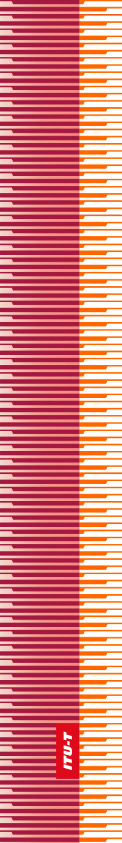 
الجمعية العالمية لتقييس الاتصالاتدبي، 29  20 نوفمبر 2012القـرار 58 - تشجيع إنشاء أفرقة استجابة وطنية في حالات الحوادث الحاسوبية، خاصة للبلدان النامية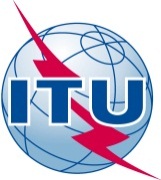 تمهيـدالاتحاد الدولي للاتصالات وكالة متخصصة للأمم المتحدة في ميدان الاتصالات. وقطاع تقييس الاتصالات (ITU-T) هو هيئة دائمة في الاتحاد الدولي للاتصالات. وهو مسؤول عن دراسة المسائل التقنية والمسائل المتعلقة بالتشغيل والتعريفة، وإصدار التوصيات بشأنها بغرض تقييس الاتصالات على الصعيد العالمي.وتحدد الجمعية العالمية لتقييس الاتصالات (WTSA) التي تجتمع مرة كل أربع سنوات المواضيع التي يجب أن تدرسها لجان الدراسات التابعة لقطاع تقييس الاتصالات وأن تُصدر توصيات بشأنها.وتتم الموافقة على هذه التوصيات وفقاً للإجراء الموضح في القرار رقم 1 الصادر عن الجمعية العالمية لتقييس الاتصالات.وفي بعض مجالات تكنولوجيا المعلومات التي تقع ضمن اختصاص قطاع تقييس الاتصالات، تعد المعايير اللازمة على أساس التعاون مع المنظمة الدولية للتوحيد القياسي (ISO) واللجنة الكهرتقنية الدولية (IEC).© ITU 2013جميع الحقوق محفوظة. لا يجوز استنساخ أي جزء من هذه المنشورة بأي وسيلة كانت إلا بإذن خطي مسبق من الاتحاد الدولي للاتصالات.القـرار 58 (المراجَع في دبي، 2012)تشجيع إنشاء أفرقة استجابة وطنية في حالات الحوادث الحاسوبية،
خاصة للبلدان النامية(جوهانسبرغ، 2008؛ دبي، 2010)إن الجمعية العالمية لتقييس الاتصالات (دبي، 2012)،إذ تضع في اعتبارهاأن القرار 123 (المراجَع في غوادالاخارا، 2010) الصادر عن مؤتمر المندوبين المفوضين قرر تكليف الأمين العام ومديري المكاتب الثلاثة بالعمل الوثيق فيما بينهم في متابعة المبادرات التي تساعد على سد الفجوة في ميدان التقييس بين البلدان النامية والبلدان المتقدمة،وإذ تدرك أ )	النتائج المرضية جداً التي تحققت في النهج الإقليمي في إطار القرار 54 (المراجَع في دبي، 2012) لهذه الجمعية؛ب)	تزايد استعمال الحاسوب والاعتماد عليه في تكنولوجيا المعلومات والاتصالات في البلدان النامية؛ج)	تزايد الهجمات والتهديدات التي تستهدف شبكات تكنولوجيا المعلومات والاتصالات من خلال الحواسيب؛د )	العمل الذي اضطلع به قطاع تنمية الاتصالات في الاتحاد في إطار المسألة 22/1 لدى لجنة الدراسات 1 في هذا القطاع،وإذ تلاحظ أ )	أن انخفاض مستوى التأهب للطوارئ الحاسوبية ما زال في كثير من البلدان، خاصة البلدان النامية؛ب)	أن ارتفاع مستوى التوصيلية بين شبكات تكنولوجيا المعلومات والاتصالات قد يتأثر سلباً جراء إطلاق هجمة من شبكات في البلدان الأقل استعداداً لها، وأغلبها من البلدان النامية؛ج)	أهمية توفر المستوى الملائم من التأهب للطوارئ الحاسوبية في جميع البلدان؛د )	ضرورة إنشاء أفرقة استجابة في حالات الحوادث الحاسوبية (CIRT) على أساس وطني وأهمية التنسيق داخل الأقاليم وفيما بينها؛ﻫ )	أعمال لجنة الدراسات 17 لقطاع تقييس الاتصالات في مجال أفرقة الاستجابة في حالات الحوادث الحاسوبية، خاصةً بالنسبة للبلدان النامية، والتعاون فيما بينها، كما هو وارد في مخرجات لجنة الدراسات،وإذ لا يغرب عن بالهاأن إنشاء أفرقة استجابة في حالات الحوادث الحاسوبية تعمل على ما يرام في البلدان النامية من شأنه تحسين مستوى مشاركة البلدان النامية في أنشطة الاستجابة عالمياً في حالات الطوارئ الحاسوبية وكذلك المساهمة في إقامة بنية تحتية عالمية لتكنولوجيا المعلومات والاتصالات تعمل على ما يرام،تقـررأن تدعم إنشاء أفرقة استجابة وطنية في حالات الحوادث الحاسوبية في الدول الأعضاء حيث تدعو الحاجة إليها ولا تكون متوفرة حالياً،تكلف مدير مكتب تقييس الاتصالات، بالتعاون مع مدير مكتب تنمية الاتصالات1	بتحديد أفضل الممارسات في إنشاء أفرقة استجابة في حالات الحوادث الحاسوبية؛2	بتحديد الأماكن التي يتعين إنشاء هذه الأفرقة فيها؛3	بالتعاون مع الخبراء الدوليين والهيئات الدولية لتحقيق إنشاء أفرقة استجابة وطنية في حالات الحوادث الحاسوبية؛4	بتقديم الدعم، حسب الاقتضاء، في حدود الموارد الحالية للميزانية؛5	تسهيل التعاون بين أفرقة الاستجابة الوطنية في مجالات مثل بناء القدرات وتبادل المعلومات، ضمن إطار مناسب،تدعو الدول الأعضاء1	إلى النظر في إنشاء فريق استجابة وطني كأولوية عالية؛2	إلى التعاون مع غيرها من الدول الأعضاء ومع أعضاء القطاع،تدعو الدول الأعضاء وأعضاء القطاعإلى التعاون الوثيق مع قطاع تقييس الاتصالات (ITU-T) وقطاع تنمية الاتصالات (ITU-D) في هذا الصدد.الاتحــاد  الـدولــي  للاتصــالاتITU-Tقطـاع تقييس الاتصـالات
في الاتحاد الدولي للاتصالات